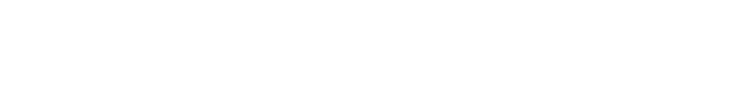 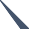 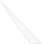 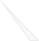 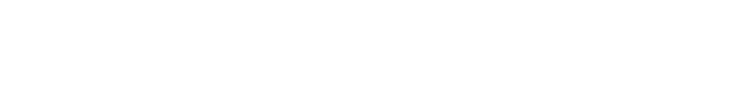 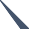 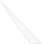 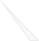 T.C.AKHİSAR KAYMAKAMLIĞI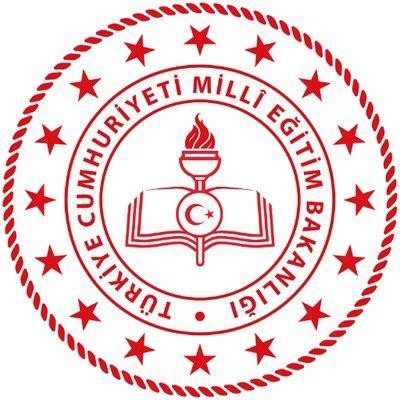 YAVUZ SELİM ORTAOKULU MÜDÜRLÜĞÜ2019-2023 STRATEJİK PLANIEylem Planı ve Gösterge Bilgi Tablosu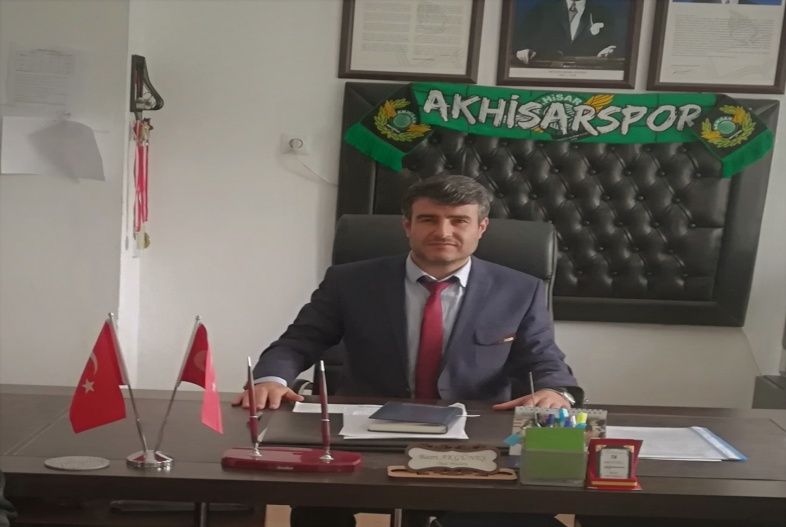                                                                                                                              Basri AKGÜNEŞ                                                                                                                             Okul MüdürüÇağımızda yaşanan değişim ve gelişim her geçen gün hız kazanmaktadır. Bu değişim ve gelişim hızı kamu kurumlarını uzun vadeli önlemler almaya ve stratejik planlar yapmaya yönlendirmiştir. Bu anlayış çerçevesinde okulumuzun 2019-2023 Stratejik Planı’nı hazırlanmıştır.Kurum olarak tüm çalışanların ortak fikir çatısında birleştiği, ben anlayışı yerine biz anlayışının getirildiği bir kurumda başarının çıtasının yükseleceğine inanmaktayız..Mecidiye Milli Eğitim Vakfı Ortaokulu olarak stratejik planlama sürecine uygun olarak hazırladığımız tüm faaliyetlerimizin Atatürk İlke ve İnkılâpları, Millî Eğitim Temel Kanunu’nda belirlenen ilke ve amaçlar, kalkınma planları, programları, ilgili mevzuat ve benimsediği temel ilkeler doğrultusunda olmasını temel amaç olarak benimsemekteyiz. Çalışmalarımız paydaşlarımızla etkili iletişim içerisinde gerçekleşmiştir. Okulumuz Stratejik planı hazırlanırken mümkün olan tüm paydaşların katılımı sağlanmıştır. Bu geniş katılım kurumumuzun vizyon ve misyonuna uygun strateji ve gerçekleşme olasılığını artırmıştır. Stratejik planın hazırlanması, önümüzdeki beş yılda gerçekleştireceğimiz çalışmalar için bize yön göstermesi açısından büyük önem taşımaktadır. Bundan sonraki aşamalarda da tüm paydaşlarımızın çalışmalarımıza katılımlarının devam etmesini temenni ederim.Basri AKGÜNEŞ            Yavuz Selim  Ortaokulu  Müdürüİçindekiler5018 Sayılı Kamu Mali Yönetimi ve Kontrol Kanunu ile 5302 sayılı İl Özel İdaresi Kanunu, kamu kurumlarının stratejik plan hazırlamalarını zorunlu hale getirmiş ve böylelikle kamuda ciddi bir değişim ve gelişimin öncüsü olmuştur.Kamu mevzuatımız için çok yeni bir kavram olan stratejik planlama, kamu kurumlarının varlığını daha etkili bir biçimde sürdürebilmesi ve kamu yönetiminin daha etkin, verimli, hesap verebilir hale gelmesi, değişim ve yeniliklere açık bir yapıya kavuşturabilmesi için temel bir araç olarak gündeme gelmiştir.Stratejik planlama; katılımcı ve esnek bir planlama yaklaşımı ile kurumların mevcut durumlarından hareketle misyonlarını ve temel ilkelerini gözden geçirerek geleceğe dair bir vizyon oluşturmaları, bu misyon ve vizyon çerçevesinde hedefler belirlemeleri ve ölçülebilir göstergeler belirleyerek hedeflerinin ne kadarını gerçekleştirebildiklerini izlemeleri ve değerlendirmeleri sürecidir.Stratejik plan, uzun vadeli düşünmeyen ve dünde takılı kalan yöneticilerimize yeni ufuklar açmakta, bütçenin doğru hedeflerle değerlendirilmesini öngörmekte ama daha da önemlisi ülke olarak hiç alışkın olmadığımız bir mühendislik dalı olan “İzleme ve Değerlendirmeyi kamuda uygulama mecburiyetini getirmektedir. İzleme ve Değerlendirme, yapılan yatırımların ne ölçüde sağlıklı olduğunu ortaya koyacak ve yeni yatırımlar için temel oluşturacaktır.Stratejik planlama ile eğitimin geleceğine yön vererek kendi geleceğimizi şekillendirmek durumundayız. Bu nedenle; geleceğin başarılı bir şekilde yönetilebilmesi için, geleceği görebilmek kadar gelecek için atılacak adımların doğru olarak planlanıp uygulanması da önemlidir. Yönetimin bir süreç olduğu, yönetenlerin de bu sürecin kilometre taşlarından biri olduğu gerçeğinden hareketle eğitimin planlanmasında tamamen ülke gerçeklerine uygun, kurumsal kültürün oluşmasına katkı sağlayan, çalışanlarda ben yerine biz olma yaklaşımını hedefleyen ve geleceğe güvenle bakan bir anlayış içerisinde olmamız gerekmektedir.Stratejik plan hazırlanırken yalnız nereye gideceğimizi değil, en iyi hangi yoldan ve nasıl gidebileceğimizi araştıran ve oluşturan bir sürece yer verilmiştir. Stratejik planımızı hazırlanmasında kurumumuza bağlı tüm personelimizle tüm paydaşlarımızın görüşleri alınmış,  planımız gerektiğinde revize edilecek şekilde hazırlanmıştır.Stratejik planımızın hazırlanmasında emeği geçen herkese teşekkür ediyoruz.Eğitimden faydalanan tüm paydaşlarımıza yol gösterici olması temennisiyle...      		Yavuz Selim  Ortaokulu Müdürlüğü  Strateji Geliştirme EkibiEylem PlanıAmaç 1:Bütün öğrencilerimize, medeniyetimizin ve insanlığın ortak değerleri ile çağın gereklerine uygun bilgi, beceri, tutum ve davranışların kazandırılması sağlanacaktır.Hedef 1.1: Tüm alanlarda ve eğitim kademelerinde, öğrencilerimizin her düzeydeki yeterliliklerinin belirlenmesi, izlenmesi ve desteklenmesi için etkin bir ölçme ve değerlendirme sistemi hayata geçirilecektir.Strateji 1.1.1: Eğitim kalitesinin artırılması için ölçme ve değerlendirme yöntemleri etkinleştirilecek ve yeterlilik temelli ölçme değerlendirme yapılacaktır.Strateji 1.1.2: Öğrencilerin bilimsel, kültürel, sanatsal, sportif ve toplum hizmeti alanlarında etkinliklere katılımı artırılacak ve izlenecektir.Strateji 1.1.3: Kademeler arası geçiş sınavlarının eğitim sistemi üzerindeki baskısı azaltılacaktır.Hedef 1.2: Öğrencilerin yaş, okul türü ve programlarına göre gereksinimlerini dikkate alan beceri temelli yabancı dil yeterlilikleri sistemine geçilmesine ilişkin etkin çalışmalar yürütülecektir.Strateji 1.2.1: Yabancı dil eğitimi, seviye ve okul türlerine göre uyarlanacaktır.Strateji 1.2.2: Yeni kaynaklar ile öğrencilerin İngilizce konuşulan dünyayı deneyimlemesi sağlanacak ve dijital içerikler yaygınlaştırılacaktır.Strateji 1.2.3: Yabancı dil eğitiminde öğretmen nitelik ve yeterlilikleri yükseltilmesine yönelik ilçe düzeyinde çalışmalar yapılacaktır.Hedef 1.3. Öğrenme süreçlerini destekleyen dijital içerik ve beceri destekli dönüşüm ile ülkemizin her yerinde yaşayan öğrenci ve öğretmenlerimizin eşit öğrenme ve öğretme fırsatlarını yakalamaları ve öğrenmenin sınıf duvarlarını aşması sağlanacaktır.Strateji 1.3.1: Dijital içerik ve becerilerin gelişmesi için kurulan ekosistem hayata geçirilecektir.Strateji 1.3.2: Dijital becerilerin geliştirilmesi ve EBA Ders Portalına içerik yükleme konularında öğretmenlere eğitimler verilecektir.Amaç 2:Çağdaş normlara uygun, etkili, verimli yönetim ve organizasyon yapısı ve süreçleri hâkim kılınacaktır.Hedef 2.1: Yönetim ve öğrenme etkinliklerinin izlenmesi, değerlendirilmesi ve geliştirilmesi amacıyla veriye dayalı yönetim yapısı hayata geçilecektir.Strateji 2.1.1: Müdürlüğümüzün tüm kararları veriye dayalı hâle getirilecek ve bürokratik süreç azaltılacaktır.Strateji 2.1.2: Okul bazında veriye dayalı yönetim sistemi hayata geçilecektir.Hedef 2.2: Öğretmen ve öğrencilerin mesleki gelişimleri Türkiye’nin eğitim vizyonunu mümkün kılacak biçimde çağdaş yaklaşımların gerektirdiği yöntem ve tekniklerle desteklenecektir.Strateji 2.2.1: Öğretmen ve okul yöneticilerinin mesleki gelişim sistemini desteklemek amacıyla lisansüstü eğitime yönlendirici çalışmalar yapılacaktır.Strateji 2.2.2: İnsan kaynaklarının verimli kullanılması ve çalışanlarımızın hakkaniyetli bir şekilde ödüllendirilmesi için çalışmalar yürütülecektir.Hedef 2.3: Bakanlığımız tarafından okul geliştirme amaçlı rehberlik boyutunu öne çıkaracak şekilde yeniden yapılandırılan kurumsal rehberlik ve teftiş sistemi hayata geçirilecektir.Strateji 2.3.1: Okullarımızın gelişimini sağlamak amacıyla kurumsal rehberlik ve teftiş hizmetleri yapılandırılacaktır.Amaç 3:Okul öncesi eğitim ve temel eğitimde öğrencilerimizin bilişsel, duygusal ve fiziksel olarak çok boyutlu gelişimleri sağlanacaktır.Hedef 3.1: Erken çocukluk eğitiminin niteliği ve yaygınlığı artırılacak, toplum temelli erken çocukluk çeşitlendirilerek yaygınlaştırılacaktır.Strateji 3.1.1: Erken çocukluk eğitim hizmeti yaygınlaştırılacaktır.Strateji 3.1.2: Erken çocukluk eğitim hizmetlerine yönelik Bakanlığımız tarafından oluşturulan bütünleşik sistem hayata geçirilecektir.Strateji 3.1.3: Erken çocukluk eğitiminde şartları elverişsiz gruplarda eğitimin niteliği artırılacaktır.Hedef 3.2: Öğrencilerimizin bilişsel, duygusal ve fiziksel olarak çok boyutlu gelişimini önemseyen, bilimsel düşünme, tutum ve değerleri içselleştirebilecekleri temel eğitim uygulamaları gerçekleştirilerek okullaşma oranı artırılacaktır.Strateji 3.2.1: Okullaşma oranları artırılacak, devamsızlık oranları azaltılacaktır.Strateji 3.2.2: Eğitimin kalitesini arttırıcı çalışmalar yapılacaktır.Hedef 3.3: Temel eğitimde okulların niteliğini artıracak yenilikçi uygulamalara yer verilecektir.Strateji 3.3.1: Temel eğitimde yenilikçi uygulamalara imkân sağlanacaktır.Strateji 3.3.2: Temel eğitimde okullar arası başarı farkı azaltılarak okulların niteliği artırılacaktır.Amaç 4:Özel eğitim ve rehberlik hizmetlerinin etkinliği artırılarak bireylerin bedensel, ruhsal ve zihinsel gelişimleri desteklenecektir.Hedef 4.1: Öğrencilerin mizaç, ilgi ve yeteneklerine uygun eğitimi alabilmelerine imkân veren işlevsel bir psikolojik danışmanlık ve rehberlik yapılanması hayata geçirilecektir.Strateji 4.1.1. : Bakanlığımız tarafından ihtiyaçlara yönelik olarak yeniden yapılandırılan Psikolojik Danışmanlık ve Rehberlik Hizmetleri hayata geçirilecektir.Hedef 4.2: Özel eğitim ihtiyacı olan bireyleri akranlarından soyutlamayan ve birlikte yaşama kültürünü güçlendiren eğitimde adalet temelli yaklaşım modeli hayata geçirilecektir.Strateji 4.2.1: Özel eğitim ihtiyacı olan öğrencilere yönelik hizmetlerin kalitesi artırılacaktır.Hedef 4.3: Ülkemizin kalkınmasında önemli bir kaynak niteliğinde bulunan özel yetenekli öğrencilerimiz, akranlarından ayrıştırılmadan doğalarına uygun bir eğitim yöntemi ile desteklenecektir.Strateji 4.3.1: Özel yeteneklilere yönelik olarak Bakanlığımız tarafından iyileştirilen kurumsal yapı ve süreçler hayata geçirilecektir.Strateji 4.3.2: Özel yeteneklilere yönelik olarak Bakanlığımız tarafından oluşturulan tanılama ve değerlendirme araçları yaygınlaştırılacaktır.Strateji 4.3.3: Bakanlığımız tarafından özel yeteneklilere yönelik olarak geliştirilen öğrenme ortamları, ders yapıları ve materyalleri yaygınlaştırılacaktır.Amaç 5:Uluslararası standartlar gözetilerek tüm okullarımız için destekleyici bir özel öğretim yapısı hâkim kılınacaktır.Hedef 5.1: Özel öğretime devam eden öğrenci oranlarının artırılması desteklenecek özel öğretim kurumlarının yönetim ve teftiş yapısının güçlendirilmesine ilişkin etkin çalışmalar yürütülecektir.Strateji 5.1.1: Bakanlığımız tarafından özel sektörün eğitim yatırımlarını desteklemek amacıyla gerçekleştirilen yasal düzenlemeler ve geliştirilen tedbir mekanizmaları hayata geçirilecektirHedef 5.2: Kurumumuzun niteliğini artırmaya yönelik düzenlemeler yapılmasına ilişkin etkin çalışmalar yürütülecektir.Strateji 5.2.1: Özel Öğretim Kurumları ile işbirlikçi yaklaşımla eğitimin niteliğini artırmaya yönelik çalışmalar yapılacaktır.Gösterge Bilgi TablosuEylemNoYapılacak ÇalışmalarEylemSorumlusu1.1.1.1Erken çocukluk eğitiminden başlayarak üst öğrenim kademelerinde de devam edecek şekilde çocukların tüm gelişimalanlarının izlenmesi, değerlendirilmesi ve iyileştirilmesine yönelik çalışmalar yapılacaktır.ÖERH1.1.1.2Dijital ölçme değerlendirme uygulamaları konusunda veliler için Bakanlığımız tarafından tasarlanan özel eğitimleruygulanacaktır.HBÖH1.1.1.3Destek eğitimleri, destekleme ve yetiştirme kursları, öğrenme güçlüğü çeken öğrencilere yönelik faaliyetlergerçekleştirilecektir.ÖDSH1.1.1.4Ölçme-değerlendirme merkezlerinin etkin ve verimli kullanılması, yerel imkânlardan yararlanılması, okul-ilçe düzeyindesınavlara yönelik ortak sınav, tarama testleri, rehberlik faaliyetleri gibi etkinlikler yürütülecektir.ÖDSHEylem NoYapılacak ÇalışmalarEylemSorumlusu1.1.2.1Tüm çocuklarımızın bilimsel, kültürel, sanatsal, sportif ve toplum hizmeti alanlarında gerçekleştirdikleri etkinlikleryapılacaktır.TEH1.1.2.2Öğrencilerimizin diğer kurum ve kuruluşlarca düzenlenen kurslara katılım durumlarına ilişkin verilerin Bakanlığımıztarafından kurulacak sisteme aktarılmasına yönelik çalışmalar yapılacaktır.TEH1.1.2.3Bütün eğitim kademelerinde bilimsel, kültürel, sanatsal, sportif ve toplum hizmeti alanlarında etkinliklere katılım oranınınartırılmasına yönelik çalışmalar yapılacaktır.TEH1.1.2.4Öğrencilerin olay ve olguları bilimsel bakış açısıyla değerlendirebilmelerini sağlamak amacıyla bilim sınıfları oluşturma,bilim fuarları düzenleme gibi faaliyetler gerçekleştirilecektir.TEH1.1.2.5Çeşitli yarışma, organizasyon ve benzeri etkinliklerle ilçe ve okullarımızda hareketlilikler sağlanarak öğrencilerin sosyal vekültürel açıdan gelişimleri sağlanacaktır.TEH1.1.2.6Bakanlığımız tarafından öğrenci başına okunan kitap sayısına ilişkin veri girişinin kolaylaştırılması için yapılan gerekli teknikdüzenlemeler yaygınlaştırılacaktır.BİETHEylemNoYapılacak ÇalışmaEylemSorumlusu1.1.3.1Okulumuzun  fiziksel ve sosyal imkânlarının artırılmasına yönelik çalışmalar yapılacaktır.İEH1.1.3.2Bakanlık tarafından sağlanan kaynakların adalet temelli dağıtılması sağlanacaktır.SGH1.1.3.3Öğrencileri akademik, sosyal ve fiziksel olarak destekleyen mekanizmalar  hayata geçirilecektir.ÖDSH1.1.3.4Bakanlığımızın diğer bakanlıklarla birlikte oluşturacağı mekanizmalarla elverişsiz koşullardaki ailelerin desteklenmesineyönelik çalışmalar yapılacaktır.DH1.1.3.5Öğrencilerin e-portfolyolarından yararlanarak üst öğrenime geçiş ile kariyer gelişimlerinde katılım sağladıkları bilimsel,kültürel, sanatsal ve sportif faaliyetlerin dikkate alınacağı bir yapı yaygınlaştırılacaktır.TEHEylemNoYapılacak ÇalışmaEylemSorumlusu1.2.1.1Bakanlığımız tarafından hazırlanan esnekleştirilmiş ders saati süreleri uygulanacaktır.DÖH, TEH,OÖH1.2.1.2Seviye ve okul türü temelinde güncellenen yabancı dil öğretim programları uygulanacaktır.DÖH, TEH,OÖHEylemNoYapılacak ÇalışmaEylemSorumlusu1.2.2.1Yabancı dil öğretiminde öğrencilerin dinleme, konuşma, okuma ve yazma dil becerilerinin bütünsel olarak geliştirildiğitemalar bağlamında tasarlanan dijital içerikler ile ilgili duyurular yapılacaktır.BİETH1.2.2.25-8. sınıflarda yabancı dil öğretiminde Bakanlığımız tarafından ağlanan ve her bir öğrencinin bireysel gereksinimine cevapverecek seviyelendirilmiş çevrimiçi hikâye kitapları, yazma etkinlikleri, kelime çalışmaları yaygınlaştırılacaktır.TEHEylemNoYapılacak ÇalışmaEylemSorumlusu1.2.3.1Uluslararası kuruluşlar, yükseköğretim kurumları ve STK’ların desteğiyle yabancı dil öğretmenlerinin tümünün üç yıllık birprojeksiyonda yüksek lisans, uluslararası sertifikalandırma, temalı sertifikalar ve benzeri eğitim çalışmaları çevrimiçi, çevrim dışı ve yüz yüze gerçekleştirilmesi ile ilgili duyurular yapılacaktır.İKH1.2.3.2Yabancı dil öğretmenlerine yaşam boyu öğrenme felsefesi doğrultusunda bakanlığımızın açacağı çevrimiçi ve yüz yüze hizmetiçi eğitimler duyurulacaktır.İKH1.2.3.3Öğretmenler ve eğiticilerin yaz tatilinde yurt dışı öğretmen eğitimi sertifika programlarına gönderilmeleri ile ilgili duyurularyapılacaktır.İKHEylem NoYapılacak ÇalışmaEylemSorumlusu1.3.1.1Okulumuzda yapılacak etkinliklerde FATİH Projesi bileşenleri ve EBA'nın tanıtımı yapılacaktır.SGH1.3.1.2Eğitimde teknoloji kullanımına yönelik araştırmalar ve proje çalışmaları yapılacaktır.ÖDSH1.3.1.3EBA eğitim portalının kapsam ve içeriği ile ilgili bilgilendirmeler yapılacak ve öğrenci ve öğretmenler tarafından daha sıkkullanılan bir portal haline getirilecektir.Tüm ŞubelerEylemNoYapılacak ÇalışmaEylemSorumlusu1.3.2.1Bilişimle üretim becerileri kazandırmaya yönelik, öğrencilerimizle kodlama ve 3D tasarım etkinlikleri hayata geçirilecektir.ÖDSH1.3.2.2Kurum sitemizde EBA eğitim portalında öğretmenlere yönelik dijital içerik geliştirme alanındaki içerikler ile ilgili duyurularyapılacaktır.ÖDSHEylemNoYapılacak ÇalışmalarEylemSorumlusu2.1.1.1Bakanlığın MEBBİS, E-Okul, EBA, MEIS, DYS, E-Rehberlik, E-Yaygın, CBS, Açık Öğretim sistemleri, E-Personel, E-Kayıt, KitapSeçim, Norm İşlemleri, Bedensel Engelli Envanteri, E-mezun, Merkezi Sınav Sonuçları gibi mevcut sistemlerinden gelen verilerin Eğitsel Veri Ambarı’nda bütünleştirilmesi uygulaması   hayata geçirilecektir.BİETH2.1.1.2Veriye dayalı karar verme süreçlerinin aktif olarak yürütülebilmesi için gerçekleştirilecek uygulamalar ve eğitim etkinlikleri   hayata geçirilecektir.BİETH2.1.1.3Veriye dayalı yönetim anlayışı çerçevesinde süreçler iyileştirilerek, başta okullarımız olmak üzere tüm yönetim kademelerindebürokratik iş yükü azaltılacaktır.SGH2.1.1.4İş akış süreçlerinin netleştirilmesi ve süreç şemalarının çıkarılması ile süreçlerde gerçekleşecek imza ve onay mercileribelirlenecektir. Buna göre devredilecek yetkilerin belirlenmesi ve risk analizlerinin yapılması sağlanacaktır.SGH2.1.1.5Yetki devri, devredilen yetkinin önemi ile uyumlu olarak üst yönetici tarafından belirlenen esaslar çerçevesinde yazılı olarakbelirlenecektir. Kendisine yetki devredilen personel yetkinin kullanımına ilişkin devredene süreç içerisinde bilgi verecektir.SGH2.1.1.6Çalışanların örgütsel bağlılık düzeyini ve memnuniyet oranını artıracak önlemler alınacaktır.SGH2.1.1.7Müdürlüğümüz birimlerinin çeşitli kurum ve kuruluşlarla imzaladıkları iş birliği protokollerine ait verilerin takibini sağlamakamacıyla kurulacak elektronik sistem uygulaması   hayata geçirilecektir.BİETHEylem NoYapılacak ÇalışmalarEylem Sorumlusu2.1.2.1Okul yöneticilerinin ilçe, il çapında okul planlarının izlenebileceği ve değerlendirebileceği Bakanlığımız tarafındanoluşturulan çevrimiçi platform uygulaması hayata geçirilecektir.SGH2.1.2.2Bakanlığımız  tarafından kurulacak coğrafi bilgi sistemleri ile derslik-öğrenci analizi yapılarak  ihtiyaca uygun eğitim planlaması yapılacaktır.İEH2.1.2.3Veli Bilgilendirme Sistemi üzerinden Bakanlığımız tarafından geliştirilen platform uygulaması ile öğretmen- veli- okul arasında etkileşim kurulması sağlanacaktır.BİETH2.1.2.4Bakanlığımızın okulların bulundukları koşul ve öncelikler dâhilinde gelişmelerini sağlayacak “Okul GelişimModeli” hayata geçirilecektir.SGHEylemNoYapılacak ÇalışmaEylemSorumlusu2.2.1.1Bakanlığımız tarafından öğretmenlerin bilimsel etkinliklere ve lisansüstü programlara katılmaları için yapılan teşvik ediciuygulamalar  hayata geçirilecektir.İKH2.2.1.2Lisansüstü düzeyde mesleki uzmanlık programlarının açılması için Bakanlığımız tarafından yapılacak çalışmalar duyurulacak ve hayata geçirilecektir.İKH2.2.1.3Bakanlığımızın üniversitelerle ve STK’larla yapacağı yüz yüze, örgün ve/veya uzaktan eğitim iş birlikleri hayata geçirilecektir.İKH2.2.1.4Öğretmenlerin sürekli mesleki gelişimleri fiziksel ve dijital materyallerle desteklenecektir.İKHEylemNoYapılacak ÇalışmaEylemSorumlusu2.2.2.1Elverişsiz koşullarda görev yapan öğretmenlerimiz ve yöneticilerimiz için kurulan teşvik mekanizması  hayata geçirilecektir.İKH2.2.2.2Ücretli öğretmenlerin oranın azaltılmasına ilişkin çalışmalar yürütülecektirİKH2.2.2.3Öğretmenlerin mesleki gelişimlerine ilişkin sertifika ve diplomalarının özlük haklarına hakkaniyetli biçimde yansıtılması ileilgili Bakanlığımız uygulamaları hayata geçirilecektir.İKHEylemNoYapılacak ÇalışmaEylemSorumlusu2.3.1.1Bakanlığımız tarafından özel bir uzmanlık alanı olarak yapılandırılan okul gelişimine yönelik kurumsal rehberlik uygulamaları hayata geçirilecektir.MMB2.3.1.2Okul gelişimine yönelik rehberlik bileşeni  hayata geçirilecektir.MMBEylem NoYapılacak ÇalışmaEylem Sorumlusu3.1.1.1Ailelerin erken çocukluk eğitiminin gerekliliği konusunda farkındalığını artırmaya yönelik rehberlik ve bilinçlendirme çalışmaları artırılacaktır.HBÖH3.1.1.2Erken çocukluk eğitiminde, yoksul hane halkına, çocuk gelişimini destekleyici temel materyaller sağlanacaktır.TEH3.1.1.3Toplum temelli erken çocukluk hizmetlerinin yayılımı bağlamında merkezler, atölyeler ve gezici otobüs sınıflar devreye sokulacaktır.TEH3.1.1.4Müdürlük olarak şartları elverişsiz çocukların tespitine yönelik kurulacak sisteme entegre olunacaktır.TEH3.1.1.5Yaz dönemlerinde çocuklar ve ailelerin talepleri doğrultusunda oyun temelli gelişim etkinliklerinin yer aldığı yaz okulu programları   açılacaktır.TEHEylemNoYapılacak ÇalışmaEylemSorumlusu3.1.2.1Bakanlığımız tarafından oluşturulan resmi ve özel, farklı kurum ve kuruluşların inisiyatifinde yürütülen her yaş grubundaki tümerken çocukluk eğitim hizmetlerinin izlenmesi, değerlendirilmesi ve iyileştirilmesine yönelik ortak kalite standartları  hayata geçirilecektir.TEH3.1.2.2Çocukla ilgili tüm yerel kurum ve kuruluşlar harekete geçirilecek ve tamamlayıcı bir iş birliği çerçevesi teşvik edilecektir.TEHEylemNoYapılacak ÇalışmaEylemSorumlusu3.1.3.1Farklı kurum ve kuruluşlar ile halk eğitim merkezleri iş birliğinde anne babalara yönelik çocuk gelişimi ve psikolojisi odaklıeğitimler yaygınlaştırılacaktır.HBÖH3.1.3.2Göçmen, geçici koruma altındaki ve mevsimlik tarım işçisi ailelerin çocuklarıyla okulsuz köy ve köy altı yerleşim yerlerindekiçocukların bulunduğu okullarda Bakanlığımız tarafından oluşturulan hızlandırılmış, yoğun ve bir arada yaşamı destekleyici programlar il düzeyinde hayata geçirilecektir.TEH3.1.3.3Erken çocukluk eğitiminde özel eğitime ihtiyaç duyan çocukların uyumunun sağlanması için gerekli öğretmen eğitimlerininverilmesi sağlanacaktır.İKH3.1.3.4Erken çocukluk eğitiminin niteliğinin artırılmasına yönelik şartları elverişsiz ailelere yönelik destek sağlanacaktır.TEHEylem NoYapılacak ÇalışmaEylem Sorumlusu3.2.1.1Öğrencilerin devamsızlık yapmasına sebep olan faktörler belirlenerek bunların öğrenciler üzerindeki olumsuz etkisini azaltacak tedbirler alınacaktır.TEH3.2.1.2Tam gün eğitim yapılan, koşulları elverişsiz yerleşim yerlerindeki okullardan başlayarak çocuklara öğle yemeği verilmesi sağlanacaktır.DH3.2.1.3Özel politika gerektiren grupların eğitim ve öğretime erişimlerine yönelik proje ve protokoller artırılacaktır.TEH3.2.1.4Okullaşma oranlarının düşük olduğu ailelerde eğitimin önemi hakkında bilgilendirme ve farkındalık çalışmaları yapılacaktır.DÖH3.2.1.5Ailesi mevsimlik tarım işçisi olarak çalışan öğrencilerin okula devamını sağlamaya yönelik yapılan çalışmalar nitelik ve nicelik yönünden artırılarak, tedbirler alınacak, bu öğrencilere yönelik konaklama ve okula ulaşım ve eğitime erişim imkânı sağlanacaktır.TEHEylem NoYapılacak ÇalışmaEylem Sorumlusu3.2.2.1Çocukların ilgi, yetenek ve mizaçlarına uygun olarak iyileştirilen ortaokul öğretim programları hayata geçirilecektir.TEH3.2.2.2Ortaokullarda çocuğun bütüncül gelişimi esas alınarak yeniden yapılandırılan ders sayısı ve ders çizelgesi hayata geçirilecektir.TEH3.2.2.3Okulumuzda kurulan not sistemi yerine çocukların gelişimsel özellikleri dikkate alınarak çok yönlü değerlendirme sistemi hayata geçirilecektir.TEH3.2.2.4Çocukların düşünsel, duygusal ve fiziksel ihtiyaçlarını destekleyen tasarım-beceri atölyeleri kurulması planlanacaktır.TEH3.2.2.5Okul ve eğitim ortamı öğrenciler için daha çekici bir mekân haline getirilecek, öğrencilerin kişisel, sosyal, sportif ve kültürel ihtiyaçlarına cevap verecek şekilde geliştirilecektir.DH3.2.2.6Ortaokul, çocuğun somuttan soyuta geçtiği bir kademe olarak kavramsal öğrenmenin genişletileceği bir dönem olacaktır.DÖH3.2.2.7Yardımcı kaynak ihtiyacını büyük ölçüde ortadan kaldıracak uygulamalar düzenlenecektir.TEH, DÖH, OÖH, MTEH, ÖÖKH3.2.2.8Öğrencilerin Türkçeyi doğru ve düzgün kullanmalarını sağlamak için çalışmalara ciddi ve sıklıkla yer verilerek etkinlikler zenginleştirilecektir.TEHEylem NoYapılacak ÇalışmaEylem Sorumlusu3.3.1.1Çocukların kendi bölgelerinin üretim, kültür, sanat kapasitesini ve coğrafi özelliklerini keşfetmesine, bitki ve hayvan türlerini, yöresel yemeklerini, oyun ve folklorunu tanımasına imkân sağlayan ders içi ve ders dışı etkinlikler düzenlenecektir.TEH3.3.1.2Okulların, bölgelerindeki bilim merkezleri ve müzeleri, sanat merkezleri, teknoparklar ve üniversitelerle iş birlikleri artırılacaktır.TEH3.3.1.3Kurulmuş olan mahalle spor kulüplerine yetenekli olan çocukların ilgili spor kulüplerinde ders saatleri dışında yoğunlaştırılmış antrenmanlara katılımı için iş birliği yapılacaktır.TEH3.3.1.4Öğrencilerin sosyal girişimcilik ile tanışarak toplumsal problemlere çözüm arama motivasyonu kazanması desteklenecektir.DÖH3.3.1.5Okulumuzun engelli erişilebilirliği ile ilgili büyük onarım ve tadilat işleri ilgili mevzuat hükümlerine göre yapılarak engelli öğrencilerimizin erişilebilirlik ile ilgili talepleri karşılanacaktır.İEH3.3.1.6Okul bahçelerinin tasarım/beceri atölyeleri ile bağlantılı olarak yeniden tasarlanıp yaşam alanlarına dönüştürülmesi için gerekli girişim ve yazışmalar yapılacaktır.İEHEylem NoYapılacak ÇalışmaEylem Sorumlusu3.3.2.1Başarının arttırılması için eksik olan şartlar tamamlanarak başarı düzeyindeki fark azaltılacak.TEH3.3.2.2Hedeflenen  başarıya ulaşılamayan sınıf ve öğrencilerde  akademik ve sosyal gelişim  için destek programları uygulanacaktır.TEHEylemNoYapılacak ÇalışmaEylemSorumlusu4.1.1.1Rehberlik hizmetleri sonucunda ortaya konulan veriler yardımıyla her bir öğrencinin bilimsel yöntemlere uygun biçimdekariyer yönlendirilmesinin yapılması sağlanacaktır.ÖERH4.1.1.2Branş öğretmenlerinin rehberlik hizmetlerine ilişkin becerilerinin artması için eğitimler düzenlenecektir.İKHEylemNoYapılacak ÇalışmaEylemSorumlusu4.2.1.1Kaynaştırma/bütünleştirme uygulamaları yoluyla eğitimin niteliğini artırmak için branş öğretmenlerine sınıf içindekiuygulamalara destek amaçlı özel eğitim konularında hizmet içi eğitim verilmesi sağlanacaktır.ÖERH4.2.1.2Özel eğitim ihtiyacı olan bireylere ulaşmak için taşınabilir eğitim setleri oluşturulacak ve ihtiyaç duyan öğrencilere evde eğitimhizmeti sağlanacaktır.ÖERH4.2.1.3Okullarımızdaki topluma hizmet uygulamalarının RAM’lar, özel eğitim okulları, STK’ lar ve üniversiteler ile ilişkilendirilmesisağlanacaktır.ÖERH4.2.1.4Okulumuzun engelli erişilebilirliği ile ilgili mevzuata göre büyük ve küçük onarım işleri yapılarak, engelliöğrencilerimizin erişilebilirlikle ilgili talepleri karşılanacaktır.İEH4.2.1.5Özel eğitim ihtiyacı olan bireylerin tanısına uygun eğitime erişmelerini ve devam etmelerini sağlayacak imkânlar oluşturulacaktır.ÖERH4.2.1.6Okulumuz  özel eğitime ihtiyaç duyan bireylerin kullanımı için küçük tadilatlarla uygun hale getirilecektir.DHEylem NoYapılacak ÇalışmaEylemSorumlusu4.3.1.1Özel yetenekli bireylerin eğitimine dair hazırlanan mevzuat doğrultusunda çalışmalar hayata geçirilecektir.ÖERH4.3.1.2Özel yetenekli öğrencilerin eğitimi için gerekli öğretmen ihtiyacı  karşılanarak yönlendirmeler  yapılacaktır.ÖERHEylem NoYapılacak ÇalışmaEylemSorumlusu4.3.2.1Bakanlığımız tarafından oluşturulan tarama ve eğitsel tanı amaçlı standart ölçme araçları hayata geçirilecektir.ÖERH4.3.2.2Tanılama hizmetlerinin yaygınlaştırılması sağlanacaktır.ÖERHEylemNoYapılacak ÇalışmaEylemSorumlusu4.3.3.19-10 yaş düzeyinde farklılaştırılmış program  modelleri  hayata geçirilecektir.ÖERH4.3.3.2Özel yetenekli öğrenciler resmi, özel ve sivil toplum kuruluşlarıyla buluşturulacaktır.ÖERH4.3.3.3Çocukların öğretim etkinliklerinde ortaya koydukları özel yetenek özelliği taşıyan ürünlerini kanıta dayalı olarakbelirlemede  öğretmenler için oluşturulan destek birimi  hayata geçirilecektir.ÖERH4.3.3.4Özel yeteneklilere yönelik öğrenme ortamları, ders yapıları ve materyallerinin geliştirilmesinde özel teşebbüsün katkısıartırılacaktır.ÖERHEylem NoYapılacak ÇalışmaEylem Sorumlusu5.1.1.1Özel sektörün eğitim yatırımlarını desteklemek amacıyla yasal yapılacak düzenleme ve tedbir mekanizmaları hayata geçirilecektir.ÖÖKHEylem NoYapılacak ÇalışmaEylem Sorumlusu5.2.1.1Özel Eğitim merkezlerinde verilen destek eğitimlerden  ve materyallerden faydalanarak eğitimin kalitesi artırılacak.ÖÖKHGös. No.Gösterge İfadesiTanım, Hesaplama Kuralı ve Veri KaynağıPG 1.1.1Bir eğitim ve öğretim döneminde bilimsel, kültürel, sanatsal ve sportif alanlarda en az bir faaliyete katılan öğrenci oranı (%)Tanımlar:Sosyal Etkinlik: Öğretim programlarının yanında bilimsel, sosyal, kültürel, sanatsal ve sportif alanlarda öğrenci kulübü ve toplum hizmeti çalışmaları ile bu kapsamdaki diğer etkinliklerdir. Sosyal Etkinlik Modülü: Sosyal etkinlikler kapsamında öğrencilerin seçtiği/seçildiği öğrenci kulübünün, katıldığı toplum hizmetlerinin, yaptığı çalışmaların ve bunlara ilişkin verilen belgelerin işlendiği e-Okul sistemi içinde yer alan modüldür. Oluşturulacak sistem Millî Eğitim Bakanlığı bünyesinde geliştirilecek olup e-Okul Yönetim Bilgi Sistemine entegre edilen sistemi ifade eder. Veriler zorunlu eğitim çağında olan ve e-Okul Yönetim Bilgi Sistemine Kayıtlı olan bütün öğrencileri kapsamaktadır.Hesaplama kuralı:Bilimsel, kültürel, sanatsal ve sportif alanlarda en az bir faaliyete katılan toplam öğrenci sayısının (A), toplam öğrenci sayısına (B) bölünmesiyle elde edilir.Faaliyete katılma oranı: (A/B)*100'dür.Bilimsel, kültürel, sanatsal ve sportif alanların birden fazlasında faaliyete katılım gösteren öğrencinin katılım durumu 1 olarak ele alınacaktır.Veriler devlet okullarında eğitim gören zorunlu eğitim kapsamında yer alan ve e-Okul yönetim bilgi sisteminde kayıtlı olan öğrencileri kapsamaktadır.Gösterge veri kaynağı:Okul Yönetim Bilgi Sisteminde yer alan sanat, bilim, kültür ve spor alanlarında yapılan faaliyetlerin izlenmesine yönelik oluşturulan Sosyal Etkinlikler Modülünden elde edilen verilerdir. Veriler ilgili birimlerden elde edilecektir.Sistem yıl boyu açık kalacak olup veriler ders yılı sonu itibariyle oluşturulacaktır.PG 1.1.2Öğrenci başına okunan kitap sayısıTanımlar:Hesaplama kuralı:Toplam okunan kitap sayısının (A), toplam öğrenci sayısına (B) bölünmesiyle elde edilir. Öğrenci başına okunan kitap sayısı: A/B ’dir.Hesaplama eğitim kademelerine göre (ilkokul, ortaokul, lise) ayrı ayrı yapılacaktır.Gösterge veri kaynağı:E-okul veri tabanından sağlanacaktır. Veriler ilgili birimlerden elde edilecektir.PG 1.1.3Ortaöğretime merkezi sınavla yerleşen öğrenci oranı (%)Tanımlar:Merkezi sınav puanıyla öğrenci alan okul: Fen liseleri, sosyal bilimler liseleri, proje uygulayan eğitim kurumları ile mesleki ve teknik Anadolu liselerinin Anadolu teknik programlarıdır.Hesaplama kuralı:Ortaöğretime yerleştirmenin yapıldığı eğitim ve öğretim yılı için o yıl ortaöğretim kurumlarına merkezi sınav puanıyla yerleşen öğrencilerin (A), ortaöğretime aynı yıl yerleşen toplam öğrenci sayısına (B) bölünmesiyle elde edilir.Gösterge değeri: A/B*100Gösterge veri kaynağı:E-okul veri tabanından sağlanacaktır. Veriler ilgili birimlerden elde edilecektir.PG 1.2.1Yabancı dil dersi yılsonu puan ortalamasıTanımlar:Yabancı dil dersi yılsonu puanı ortalaması: İlgili öğretim kademesindeki öğrencilerin yabancı dil derslerinin yılsonu puan ortalamalarıdır.Hesaplama kuralı:İlgili öğretim kademelerindeki (ortaokul, ortaöğretim) tüm sınıf seviyelerindeki öğrencilerin yabancı dil dersi yılsonu puan ortalamalarının (o1, o2, o3, …on) aynı öğretim kademesindeki yabancı dil dersi yılsonu puan sayısına (n) bölünmesiyle eldeedilir.Ortalama= (o1+o2+o3+ …+on)/no1: bir yabancı dil dersinin yıl sonu ortalamasıNot: bir öğrenci bazı programlarda birden fazla yabancı dil dersi alabilmektedir. Bu öğrencinin aldığı her bir yabancı dil dersinin puan ortalaması hesaplamaya dahil edilecektir. Bu öğrencinin aldığı yabancı dil dersi sayısı ortalama hesaplanırken paydaya dahil edilecektir.Gösterge veri kaynağı:e-okul modülünde yer alan öğrenci yabancı dil dersi yılsonu başarı puanları kullanılarak elde edilecektir. Veriler ilgili birimlerden elde edilecektir. Gösterge rakamlarına Ocak ve Haziran dönemlerinde ulaşılabilmektedir.PG 1.2.2Yabancı dil sınavında (YDS) en az C seviyesi veya eşdeğeri bir belgeye sahip olan öğretmen oranı (%)Tanımlar:Yabancı Dil Bilgisi Seviye Tespit Sınavı (YDS), Yükseköğretim Kurulu’nun talimatıyla Öğrenci Seçme ve Yerleştirme Merkezi tarafından gerçekleştirilen merkezi bir lisan sınavıdır. YDS, nisan ve eylül ayları olmak üzere yılda iki kez gerçekleştirilmektedir. Yabancı Dil Seviye Tespit Sınavına, herhangi bir kamu kurumunda çalışmakta olup dil tazminatı ya da yurtdışı görev vb. nedeniyle yabancı dil bilgisi düzeyini belirlemek isteyenler de katılabilmektedir. Sınav sonuçları, 90 – 100 arasındaki puanlar (A) seviyesi, 80 – 89 arasındaki puanlar (B) seviyesi, 70 – 79 arasındaki puanlar (C) seviyesi, 60 – 69 arasındaki puanlar (D) seviyesi, 50 – 59 arasındaki puanlar ise (E) seviyesi olarak değerlendirilmektedir.Hesaplama kuralı:(Yabancı dil sınavında (YDS) en az C seviyesi veya eşdeğeri bir belgeye sahip olan öğretmen sayısı*100)/Mevcut öğretmen sayısı (Bakanlığımız okul ve kurumlarında görev yapan tüm öğretmenler.)Gösterge veri kaynağı:Veriler, MEBBİS üzerinden elde edilmektedir. Veriler ilgili birimlerden elde edilecektir.PG 1.3.1EBA Ders Portalı kullanıcı başına öğretmenlerin aylık ortalama sistemde kalma süresi (dk)Tanımlar:EBA Ders haricindeki "EBA Eğitim Portalinde ziyaretçi sayısı tarayıcı tabanlı saptandığından oturum açma sayısı olarak belirlenmekte olup kişi sayısı elde edilememektedir. Bu sebeple EBA Derste kalma süresinde sadece kullanıcı doğrulaması yapan kişilerin sistemde kalma süresi hesaplanacaktır.Diğer Kullanıcı; Kullanıcı doğrulaması yapmayan kullanıcıları ifade  eder.Kayıtlı Kullanıcı; EBA Ders Portaline kayıtlı olan Millî Eğitim Bakanlığına bağlı resmî eğitim kurumlarında görev yapan öğretmen ve bu kurumlarda eğitim gören öğrencileri ifade eder. (MEBBİS şifresi/ TCKN ve E-OKUL hesapları ile giriş yapılır )Diğer kullanıcıların oturum açma sayıları saptanabilir bir veridir fakat veri tarayıcı bazlı olduğundan kişi sayısı elde edilememektedir.EBA Derse kayıtlı kullanıcılarda kişi bazlı kullanım elde edilmekte ancak EBA; kayıtlı kullanıcılar dışındaki kullanıcılara da hizmet vermektedir.Hesaplama kuralı:Gösterge veri kaynağı:İlgili birimlerden alınan verilerden hesaplanacaktır.PG 1.3.2EBA Ders Portalı kullanıcı başına öğrencilerin aylık ortalama sistemde kalma süresi (dk)Tanımlar:EBA Ders haricindeki "EBA Eğitim Portalinde ziyaretçi sayısı tarayıcı tabanlı saptandığından oturum açma sayısı olarak belirlenmekte olup kişi sayısı elde edilememektedir. Bu sebeple EBA Derste kalma süresinde sadece kullanıcı doğrulaması yapan kişilerin sistemde kalma süresi hesaplanacaktır.Diğer Kullanıcı; Kullanıcı doğrulaması yapmayan kullanıcıları ifade  eder.Kayıtlı Kullanıcı; EBA Ders Portaline kayıtlı olan Millî Eğitim Bakanlığına bağlı resmî eğitim kurumlarında görev yapan öğretmen ve bu kurumlarda eğitim gören öğrencileri ifade eder. (MEBBİS şifresi/ TCKN ve E-OKUL hesapları ile giriş yapılır )Diğer kullanıcıların oturum açma sayıları saptanabilir bir veridir fakat veri tarayıcı bazlı olduğundan kişi sayısı elde edilememektedir.EBA Derse kayıtlı kullanıcılarda kişi bazlı kullanım elde edilmekte ancak EBA; kayıtlı kullanıcılar dışındaki kullanıcılara da hizmet vermektedir. Veriler ders.eba.gov.tr üzerinden kayıtlı kullanıcıların portale giriş sayısı ile sınırlıdır.Hesaplama kuralı: Gösterge veri kaynağı:Temel veri kaynağı ders.eba.gov.tr adresinden EBA DERS' e kullanıcı doğrulaması ilegiriş yapan tekil kullanıcıların aylık ortalama sistemde kalma süresidir. Veriler ilgili birimlerden elde edilecektir.PG 1.3.3Dijital içeriklere ilişkin sertifika eğitimlerine katılan öğretmen sayısıTanımlar:Öğretmenlerin teknopedagojik yeterliklerini arttırmak amacıyla Eğitimde Teknoloji Kullanımı Eğitimleri (Merkezi/Mahalli yüzyüze),Alan Bazlı Öğretim Süreci Tasarımı Eğitimleri (Merkezi/Mahalli yüzyüze), Etkileşimli Sınıf Yönetimi Eğitimi (Uzaktan);Dinamik Matematik Yazılımı (Geogebra) EğitimiDijital içerik geliştirme ve bu alanda kendilerini geliştirmelerine yönelik e-içerik geliştirme eğitimleriGüvenli internet, siber zorbalık ve veri güvenliği kavramlarına ilişkin farkındalığın arttırılmasına yönelikBT’nin ve İnternetin Bilinçli Güvenli Kullanımı Eğitimi.Hesaplama kuralı:İçerik geliştirme eğitimlerine katılan öğretmen sayısıdır.Gösterge veri kaynağı:Stratejik Plan İzlemesi 6 aylık dönemler halinde yapıldığından veriler 6 aylık periyotlar halinde elde edilecektir. Veriler ilgili birimlerden elde edilecektir.PG 2.1.1MEB tarafından sınırları açıkça belirlenerek ve riskler dikkate alınarak yürütülen hizmetlerin yetki devri yapılmasına yönelik kurulan sistem okul düzeyinde hayata geçirilecektir.Tanımlar:Yetki Belirleme: Üst kademelerdeki yöneticilerin yetkilerinin ve bu yetkilerden devredilebilme niteliği gösteren yetkilerin belirlenmesidir.Yetki Devri: Bakanlık merkez teşkilatı tarafından kullanılan yetkilerden uygun olanların valiliklere devredilmesi veya üst kademe yöneticilerin yetkilerinin bir kısmını yardımcılarına veya daha alt kademedeki yöneticilere devretmeleridir.Hesaplama kuralı:Adım A1: Hazırlık ve planlama çalışmalarının tamamlanması (%10) Adım A2: Teknik ve mevzuat altyapısının kurulması (%30)Adım A3: Pilot uygulamaların yapılması (%10)Adım A4: Pilot uygulamadan alınan dönütlerle Türkiye uygulamasının gerçekleştirilmesi (%30)Adım A5: Uygulamanın yürütülmesi, izlenmesi ve değerlendirilmesi ve sürekli iyileştirme çalışmaları ile uygulamanın devamlı hale getirilmesi (%20)Gösterge veri kaynağı:Çalışmayı yürüten birimden alınan bilgiler.PG 2.1.2MEB tarafından kurulan eğitsel veri ambarı okul düzeyinde hayata geçirilecektir.Tanımlar:Eğitsel Veri Ambarı: Bakanlığın mevcut bilgi sistemlerinde yer alan veriler ile eğitim öğretim etkinlikleri sonucunda ortaya çıkan öğrenci, öğretmen, eğitim ortamı ve diğer tüm unsurlarla ilgili verilerin tutulduğu, gerektiğinde verilerin karar destek aracı olarak kullanılmasını mümkün kılan verilerin depolandığı ve yönetildiği sistemidir.Hesaplama kuralı:Adım A1: Hazırlık ve planlama çalışmalarının tamamlanması (%10)Adım A2: Teknik ve mevzuat altyapısının kurulması (%30) Adım A3: Pilot uygulamaların yapılması (%10)Adım A4: Pilot uygulamadan alınan dönütlerle Türkiye uygulamasının gerçekleştirilmesi (%30)Adım A5: Uygulamanın yürütülmesi, izlenmesi ve değerlendirilmesi ve sürekli iyileştirme çalışmaları ile uygulamanın devamlı hale getirilmesi (%20)Gösterge veri kaynağı:Çalışmayı yürüten birimden alınan bilgiler.PG 2.1.3MEB tarafından kurulan okul stratejik planları ile yıllık okul gelişim planlarının izlenmesi sistemi okul düzeyinde hayata geçirilecektir.Tanımlar:Okul Gelişim Planı: Genel hedefi ve olay stratejisini, belirlenen operasyonel dönemler için hedeflere ve destekleyici bilgilere göre meydana gelen gelişimi yansıtan plan.Hesaplama kuralı:Adım A1: Hazırlık ve planlama çalışmalarının tamamlanması (%10) Adım A2: Teknik ve mevzuat altyapısının kurulması (%30)Adım A3: Pilot uygulamaların yapılması (%10)Adım A4: Pilot uygulamadan alınan dönütlerle Türkiye uygulamasının gerçekleştirilmesi (%30)Adım A5: Uygulamanın yürütülmesi, izlenmesi ve değerlendirilmesi ve sürekli iyileştirme çalışmaları ile uygulamanın devamlı hale getirilmesi (%20)Gösterge veri kaynağı:Çalışmayı yürüten birimden alınan bilgiler.PGMEB tarafından kurulanTanımlar:2.1.4coğrafi bilgi sistemi okulCoğrafi bilgi sistemi: Mekânsal ve mekânsal olmayan verilerin çeşitli yöntemlerledüzeyinde hayatatoplanması, belli bir sistematik içerisinde depolanması ve amaca uygun olarakgeçirilecektir.yönetilmesidir.Türkiye genelinde Milli Eğitim Bakanlığına bağlı faal durumdaki tüm kamu okul ve kurumları kapsayacak şekilde kurulacaktır.Hesaplama kuralı:Adım A1: Hazırlık ve planlama çalışmalarının tamamlanması (%10) Adım A2: Teknik ve mevzuat altyapısının kurulması (%30)Adım A3: Pilot uygulamaların yapılması (%10)Adım A4: Pilot uygulamadan alınan dönütlerle Türkiye uygulamasının gerçekleştirilmesi (%30)Adım A5: Uygulamanın yürütülmesi, izlenmesi ve değerlendirilmesi ve sürekli iyileştirme çalışmaları ile uygulamanın devamlı hale getirilmesi (%20)Gösterge veri kaynağı:Çalışmayı yürüten birimden alınan bilgiler.PG 2.1.5Müdürlüğümüz bilgi edinme sistemlerinden hizmet alanların memnuniyet oranı (%)Tanımlar:Bilgi Edinme Hakkı: Bireylerin devlet kurum ve kuruluşlarının görevlerinden dolayı sahip oldukları bilgilere ulaşabilme hakkıdır. Bilgi Edinme Sistemi: Bilgi Edinme Hakkı Kanunu gereğince bilgi ve belge talep etmek için oluşturulan sistemidir.Millî Eğitim Bakanlığı İletişim Merkezi (MEBİM) : (444 0 632) başta öğretmenlerimiz olmak üzere öğrenci, veli ve diğer vatandaşlarımızdan çağrı yoluyla gelecek her türlü soru, talep, görüş, öneri ve idari konulardaki başvuruların etkin ve hızlı bir şekilde çözüme kavuşturulması amacıyla faaliyet gösteren Bakanlığımızın İletişim Merkezidir.Hesaplama kuralı:Memnuniyet oranı hesaplaması anket yöntemiyle üçer aylık dönemlerde yılda dört kez yapılmaktadır. Üçer aylık dönemlerde elde edilen sonuçlar yıl sonunda aritmetik ortalama alınarak yıllık memnuniyet oranı hesaplanmaktadır.Gösterge veri kaynağı:Veriler ilgili birimlerden elde edilecektir.PG 2.2.1.1Alanında lisansüstü eğitim alan öğretmen oranı(%)Tanımlar:Lisansüstü Eğitim: Lisans eğitimine dayalı olan yüksek lisans ve doktora eğitimiyle sanat dallarında yapılan sanatta yeterlik çalışması ve tıpta uzmanlıkla bunların gerektirdiği eğitim öğretim, bilimsel araştırma ve uygulama etkinliklerinden oluşan eğitimdir.Lisansüstü eğitim, belirli bir alanda uzmanlaşmaya dönük olarak verilen eğitimdir.Hesaplama kuralı:(Görev yaptığı branşta lisansüstü eğitim alan öğretmen sayısı*100)/Mevcut öğretmen sayısıBakanlığımız okul ve kurumlarında görev yapan tüm öğretmenleri kapsayacaktır.Gösterge veri kaynağı:Veriler, MEBBİS Modülü üzerinden elde edilmektedir. Veriler ilgili birimlerden elde edilecektir.PG 2.2.1.2Yönetim alanında lisansüstü eğitim alan yönetici oranı(%)Tanımlar:Lisansüstü Eğitim: Lisans eğitimine dayalı olan yüksek lisans ve doktora eğitimiyle sanat dallarında yapılan sanatta yeterlik çalışması ve tıpta uzmanlıkla bunların gerektirdiği eğitim öğretim, bilimsel araştırma ve uygulama etkinliklerinden oluşan eğitimdir.Lisansüstü eğitim, belirli bir alanda uzmanlaşmaya dönük olarak verilen eğitimdir.Hesaplama kuralı:Yönetim, denetim ve planlama alanlarında lisansüstü eğitim alan okul yöneticisi oranı, bu alanlarda lisansüstü eğitim alan yöneticilerin sayısının tüm yöneticilerin sayısına oranı alınarak hesaplanacaktır.A: lisansüstü eğitim alan yönetici sayısı B: Toplam yönetici sayısıLisansüstü eğitim alan yönetici oranı=(A/B)*100Sözleşmeli ve kadrolu statüde görev yapan tüm okul yöneticilerini kapsayacaktır.Gösterge veri kaynağı:MEBBİS veri tabanından yılın herhangi bir zamanı elde edilebilmektedir. Yıllık karşılaştırmanın daha sağlıklı olabilmesi için 6 aylık izleme periyotları boyunca veri üretilecektir. Veriler ilgili birimlerden elde edilecektir.PG 2.2.2Yönetici cinsiyet oranı (K/E*100) (%)Tanımlar:Yönetici: Merkez ve taşra teşkilatı birimlerinde görev yapan kadrolarda görev yapan yöneticilerdir.Hesaplama kuralı:Merkez ve taşra teşkilatı birimlerinde görev yapan okul müdürü, okul müdür yardımcısı, şube müdürü ve üstü kadrolarda görev yapan asil kadın yönetici sayısının (K) erkek yöneticilere oranı (E) ile gösterge hesaplanır.Yönetici cinsiyet oranı=K/E*100Gösterge veri kaynağı:MEBBİS veri tabanı kayıtlarında yer alan veriler ile yıllar arasında karşılaştırma yapabilmek için stratejik plan izleme dönemlerinde veri üretilecektir. Veriler ilgili birimlerden elde edilecektir.PG 2.2.3Ücretli öğretmen oranı (%)Tanımlar:Ücretli Öğretmen: Belirli alanlardaki öğretmen ihtiyacının karşılanması amacıyla ders ücreti karşılığında görev yapan öğretmenlerdir.Hesaplama kuralı:Ücretli öğretmen sayısının (A) toplam kadrolu ve sözleşmeli öğretmen sayısına (B) bölünmesi ile gösterge hesaplanacaktır.Oran=Ücretli öğretmen sayısının (A)/ toplam kadrolu ve sözleşmeli öğretmen sayısı (B)Ülke genelindeki ücretli öğretmen sayısı, kadrolu ve sözleşmeli öğretmen sayıları veriye dahil edilecektir. Veriler İBBS 1 (12 Bölge ) bazında hesaplanacaktır.2019-2023 Stratejik Plan izleme dönemlerinde yıllar arasında karşılaştırma yapabilmek için performans göstergesi MEBBİS kayıtları esas alınarak hesaplanacaktır.Gösterge veri kaynağı:MEBBİS veri tabanı kayıtlarında yer alan veriler ile yıllar arasında karşılaştırmayapabilmek için stratejik plan izleme dönemlerinde veri üretilecektir. Veriler ilgili birimlerden elde edilecektir.PG 2.3.1MEB tarafından kurulan okul ve program türlerine bağlı ihtisaslaşmış kurumsal rehberlik ve teftiş dalları sisteminin hayata geçirilmesiTanımlar:Bakanlığımız tarafından ve Bakanlığımız denetimi altında yürütülen eğitim faaliyetlerinin Anayasa, yasalar, hükûmet programı ve kalkınma planlarında belirlenen temel ilkeler doğrultusunda yürütülerek önümüze konulan hedeflere ulaşabilmemiz için yönetim mekanizmasının önemli bir fonksiyonu olan teftiş sistemi, Okul ve program türlerine bağlı olarak ihtisaslaşmış kurumsal rehberlik ve teftiş dalları sistemi olarak yeniden yapılandırılacaktır. Okul ve program türlerine bağlı olarak İhtisaslaşmış kurumsal rehberlik ve teftiş ile kamu kaynakları etkili, ekonomik ve verimli olarak kullanılmış olacaktır.Hesaplama kuralı:Adım A1: Hazırlık ve planlama çalışmalarının tamamlanması (%10) Adım A2: Teknik ve mevzuat altyapısının kurulması (%30)Adım A3: Pilot uygulamaların yapılması (%10)Adım A4: Pilot uygulamadan alınan dönütlerle Türkiye uygulamasının gerçekleştirilmesi (%30)Adım A5: Uygulamanın yürütülmesi, izlenmesi ve değerlendirilmesi ve sürekli iyileştirme çalışmaları ile uygulamanın devamlı hale getirilmesi (%20)Gösterge veri kaynağı:Çalışmayı yürüten birimlerden alınan bilgiler.PG 2.3.2Yeni rehberlik ve teftiş yapısı ile ilgili eğitim verilen personel sayısıTanımlar:Eğitim: Yeni oluşturulacak rehberlik ve teftiş yapısı ve teftişin görev alanlarının muhatapları tarafından anlaşılabilmesi için, Bakanlık Merkez ve taşra teşkilatındaki görevli personele verilen eğitim.Hesaplama kuralı:Hizmet içi eğitime alınan personel sayısıGösterge veri kaynağı:Veriler hizmet içi eğitim modülünden 6 aylık dönemlerle çekilecektir. Veriler ilgili birimlerden elde edilecektir.PG 2.3.3Müfettişlerin yerinde yaptıkları gözlemler ve paydaşların görüşlerinden elde ettikleri verileri analiz ederek oluşturdukları gelişim odaklı rapor sayısıTanımlar:Müfettişler tarafından, okul ve kurumların rehberlik ve teftişi için yerinde yapılacak gözlem ve paydaşların görüşü ile hazırlanan raporlar, MEBBİS ara yüzünde açılacak Rehberlik ve Teftiş modülüne yüklenecektir.Hesaplama kuralı:Rehberlik ve Teftiş Modülü’ne yüklenen rapor sayısı.Gösterge veri kaynağı:Veriler ilgili birimlerden elde edilecektir. MEBBİS üzerinde oluşturulacak modül üzerinden 6 aylık dönemlerde düzenlenen rapor sayıları çekilecektir.PG 3.1.3Erken çocukluk eğitiminde desteklenen şartları elverişsiz ailelerin oranı (%)Tanımlar:Şartları elverişsiz gruplar: Göçmen, mevsimlik tarım işçisi, özel gereksinimli, geçici koruma altındaki, sosyoekonomik düzeyi düşük erken çocukluk eğitimi çağındaki çocukların bulunduğu veya nüfusun dağınık yapılandığı bölgelerdeki gruplar.Hesaplama kuralı:Şartları elverişsiz ailelerden destek verilenlerin, şartları elverişsiz ailelere bölünmesiyle elde edilir.Gösterge veri kaynağı:İlgili birimlerden alınan verilerden hesaplanacaktır. Veriler ilgili birimlerden elde edilecektir.PG 3.1.4Özel eğitime ihtiyaç duyan öğrencilerin uyumunun sağlanmasına yönelik öğretmen eğitimlerine katılan öğretmeni oranı (%)Tanımlar:Özel Gereksinimli Çocuklar: Çeşitli nedenlerle, bireysel özellikleri ve eğitim yeterlikleri açısından akranlarından beklenilen düzeyden anlamlı farklılık gösteren bireyler özel gereksinimi olan bireylerdir.Hesaplama kuralı:Verinin Kapsamı: Özel gereksinimli öğrencilerin uyumuna yönelik eğitim alan öğretmenleri kapsamaktadır.Erken çocukluk eğitiminde görev alan öğretmenlere yönelik özellikle özel gereksinimli çocuklar hakkında eğitim alan öğretmenlerin toplam öğretmen sayısına oranı ile gösterge hesabı yapılacaktır. Hesaplanan oran=Eğitim alan öğretmen sayısı (A)/ Toplam öğretmen sayısı (B) (Gösterge=A/B)Gösterge veri kaynağı:Veriler hizmet içi eğitim modülünden 6 aylık dönemlerle çekilecektir. Veriler ilgili birimlerden elde edilecektir.PG 3.2.2.1Ortaokulda 20 gün ve üzeri devamsız öğrenci oranı(%)Tanımlar:Devamsızlık: Öğrencinin özürlü veya özürsüz olarak gün içindeki derslerin tamamına veya bir kısmına katılmama durumudur.Hesaplama kuralı:Verinin Kapsamı: Resmi ve özel ortaokullarda kayıtlı öğrencilerin bir ders yılı süresince yapmış oldukları özürlü ve özürsüz devamsızlıkları kapsamaktadır.Gösterge değeri, bir ders yılı boyunca ilgili öğretim kademesinde kayıtlı öğrencilerden özürlü ve özürsüz toplamda 20 gün ve üzeri devamsızlık yapan öğrencilerin (A), ilgili öğretim kademesindeki tüm öğrencilere (B) bölünmesiyle elde edilir.Gösterge değeri= (A/B)*100Gösterge veri kaynağı:Veri Kaynağı: Milli Eğitim Bakanlığı Bilişim Sistemleri (MEBBİS) altında yer alan e-okul modülünde yer alan öğrenci verileridir. Veriler ilgili birimlerden elde edilecektir.Gösterge her ders yılı bitiminden sonra e-okul verilerinden elde edilmektedir.PG 3.2.3.110-13 yaş grubu okullaşma oranı (%)Tanımlar:Yaş gruplarına (Doğum yılları) göre NET okullaşma oranları: Öğrencinin ait olduğu eğitim kademesine (öğrenim türüne) bakılmaksızın, ilgili yaş grubunda bulunan toplam öğrencilerin, ilgili yaş grubunda bulunan toplam nüfusa bölünmesi ile elde edilir.Hesaplama kuralı:A: İlgili yaş grubundaki toplam öğrenci sayısı B: İlgili yaş grubundaki toplam nüfusNet okullaşma oranı = A/B x 100Okullaşma oranları hesaplanırken kullanılan nüfus ve öğrenci sayılarında Türkiye'de ikamet eden T.C. vatandaşları kapsanmaktadır.İlgili yaş grubundaki toplam öğrenci sayısının (A), ilgili yaş grubunda bulunan toplam nüfusa (B) bölünmesi ile elde edilir.Gösterge veri kaynağı:Veri Kaynağı: Milli Eğitim Bakanlığı Bilişim Sistemleri (MEBBİS) altında yer alan e-okul modülünde yer alan öğrenci verileri ve Adrese Dayalı Nüfus Kayıt Sisteminden elde edilen nüfus verileridir. Veriler ilgili birimlerden elde edilecektir.Gösterge her yıl Eylül Ayında Millî Eğitim Bakanlığı tarafından yayınlanmaktadır.PG 3.3.1Eğitim kayıt bölgelerinde kurulan okul ve mahalle spor kulüplerinden yararlanan öğrenci oranı (%)Tanımlar:Eğitim kayıt bölgesi: Eğitimde süreklilik ve coğrafi bütünlük esasına dayalı olarak öğrenci sayısı, okul türü, kontenjan ve donanımları göz önünde bulundurularak il/ilçe millî eğitim müdürlüğünce kayıt yapılabilecek farklı eğitim kurumlarından oluşturulan alandır.Okul- mahalle spor kulüpleri: Okulun ve çocukların kendi mahallesinin bir parçası olarak geliştirilmesi gereği için kayıt bölgelerinde kurulan spor kulüpleridir.Hesaplama kuralı:Veri her eğitim öğretim yılında eğitim kayıt bölgelerinde bulunan okul-mahalle spor kulüplerinden yararlanan ilkokul ve ortaokul öğrencilerini kapsar.Eğitim kayıt bölgelerinde kurulan mahalle-spor kulüplerinden yararlanan ilkokul ve ortaokul öğrenci sayısının (A) ilkokul ve ortaokullardaki toplam öğrenci sayısına oranı (B)(A/B)*100Gösterge veri kaynağı:Milli Eğitim Bakanlığı Bilişim Sistemleri (MEBBİS) altında yer alan modüllerden elde edilen verilerdir. Veriler ilgili birimlerden elde edilecektir.Hesaplama kuralı:Eğitim faaliyetlerine katılan birleştirilmiş sınıf öğretmeni sayısının (A), toplam birleştirilmiş sınıf öğretmeni sayısına oranı (B)(A/B)*100Gösterge veri kaynağı:Milli Eğitim Bakanlığı Bilişim Sistemleri (MEBBİS) altında yer alan Öğretmen Yetiştirme Genel Müdürlüğünün “Hizmet İçi Eğitim Modülünden” elde edilen verilerdir.PG 3.3.2Destek programına katılan öğrencilerden hedeflenen başarıya ulaşan öğrencilerin oranı (%)Tanımlar:Hedeflenen Başarı: Öğrencinin içinde bulunduğu eğitim kademesine göre öğrenciden beklenen temel yeterlilik düzeyidir.Destek Programı: Beklenen yeterlilik düzeyinin altında başarı gösteren öğrencilerin gelişimi için oluşturulan destek programlardır.Hesaplama kuralı:PG 4.1.1Rehber öğretmenlere Kariyer Rehberlik alanında verilen eğitim sayısıTanımlar:Kariyer rehberlik sistemi: Bireyin kendi kişisel özellikleri ve meslekler hakkında bilgilendirilerek kendine uygun bir mesleği seçip bu alanda ilerlemesine yardım etme sürecidir.Erken yaşlarda başlayıp özellikle ortaokul ve ortaöğretim kademelerindeki öğrencileri (5-12. Sınıf öğrenceleri) kapsamaktadır.Hesaplama kuralı: Gösterge veri kaynağı:Çalışmayı yürüten birimlerden alınan bilgiler.PG 4.1.2Rehberlik öğretmenlerinden bir yılda mesleki gelişime yönelik hizmet içi eğitime katılanların oranı (%)Tanımlar:Rehberlik öğretmeni: Eğitim kurumlarındaki rehberlik servisleri ile rehberlik ve araştırma merkezlerinde rehberlik hizmetini yürüten personel.Hizmet içi eğitim: İstihdam edilmiş iş gücünün mesleğe uyum, meslekte ilerleme ve gelişme ihtiyaçlarını karşılayan her türlü eğitim öğretim faaliyetidir.Tüm eğitim kademelerindeki rehberlik öğretmenlerini kapsamaktadır.Hesaplama kuralı:Rehberlik öğretmenlerinden bir yılda mesleki gelişime yönelik hizmet içi eğitime katılanların (A), tüm rehberlik öğretmenlerine (B) bölünmesiyle elde edilir.Rehberlik öğretmenlerinden bir yılda mesleki gelişime yönelik hizmet içi eğitime katılanların oranı: Rehberlik öğretmenleri (A)/ Hiçbir mesleki gelişim eğitimine katılmayan rehberlik öğretmenleri (B) Oran: A/B x 100Gösterge veri kaynağı:Veriler hizmet içi eğitim modülünden 6 aylık dönemlerle çekilecektir.PG 4.2.1Kaynaştırma/bütünleştirme uygulamaları ile ilgili hizmet içi eğitim verilen öğretmen sayısıTanımlar:Kaynaştırma/Bütünleştirme Uygulamaları: Özel eğitime ihtiyacı olan bireylerin eğitimlerini, destek eğitim hizmetleri de sağlanarak akranlarıyla birlikte resmî veya özel örgün ve yaygın eğitim kurumlarında sürdürmeleri esasına dayanan özel eğitim uygulamalarıdır.Hizmet içi eğitim: İstihdam edilmiş iş gücünün mesleğe uyum, meslekte ilerleme ve gelişme ihtiyaçlarını karşılayan her türlü eğitim öğretim faaliyetidir.Hesaplama kuralı:Kaynaştırma/bütünleştirme uygulamaları ile ilgili hizmet içi eğitim verilen öğretmenleri kapsamaktadır.Kaynaştırma/bütünleştirme uygulamaları ile ilgili hizmet içi eğitim verilen öğretmenlerin sayısıdır.Gösterge veri kaynağı:Milli Eğitim Bakanlığı Bilişim Sistemleri (MEBBİS)’nden kaynaştırma/bütünleştirme uygulamaları ile ilgili hizmet içi eğitim verilen öğretmenler belirlenerek elde edilecektir.PG 4.2.2Engellilerin kullanımına uygun asansör/lift, rampa ve tuvaleti olan okul sayısıTanımlar:Bakanlığımıza bağlı okullarımızı ve yaygın eğitim kurumlarda engelli tuvaleti, asansörü ve rampası aynı anda mevcut olan okulları kapsamaktadır.Hesaplama kuralı:Tüm okullar içinde engelli bireylerin kullanımına uygun engelli tuvaleti, asansörü ve rampası aynı anda mevcut olan okul sayısı hesaplanarak elde edilecektir.Gösterge veri kaynağı:Yıl içerisinde Valiliklerden gelen izleme raporları doğrultusunda elde edilecektir. Gösterge her yıl Aralık ayı sonunda değerlendirilecektir.PG 4.3.1MEB tarafından hazırlanan tarama ve eğitsel tanı amaçlı standart yerli ölçme araçlarının okul düzeyinde hayata geçirilmesi.Tanımlar: Hesaplama kuralı:Gösterge veri kaynağı:Çalışmayı yürüten birimlerden alınan bilgiler.PG 4.3.2Öğretim kademelerinde özel yeteneklilere yönelik açılan destek eğitim odalarında derslere katılan öğrenci sayısıTanımlar:Destek eğitim odası: Okul ve kurumlarda özel yetenekli öğrencilere ihtiyaç duydukları alanlarda destek eğitim hizmetleri verilmesi için düzenlenmiş ortam.Öğretim kademelerinde destek eğitim odalarına yönlendirilen özel yetenekli öğrencileri kapsamaktadır.Hesaplama kuralı:Tüm öğretim kademelerinde özel yeteneklilere yönelik açılan destek eğitim odalarına katılan öğrenci sayısı ile hesaplanmaktadır.Gösterge veri kaynağı:BİLSEM ve MEBBİS modülleri üzerinden alınan verilerle elde edilecektir.PG 5.1.1Özel ortaokullarda bulunan öğrencilerin oranı (%)Tanımlar:İlköğretim çağı 6-13 yaş grubundaki çocukları kapsar. Bu çağ çocuğun 5 yaşını bitirdiği yılın eylül ayı sonunda başlar, 13 yaşını bitirip 14 yaşına girdiği yılın öğretim yılı sonunda biter. İlköğretim çağının ikinci 4 yılında 9-13 yaş grubundaki öğrencilere resmi ve özel ortaokullarda eğitim hizmeti sunulur.Hesaplama kuralı:Veri, özel ortaokullara devam eden öğrencileri kapsamaktadır.Özel ortaokullara devam eden öğrenci sayısı/(Resmi ortaokullara devam eden öğrenci sayısı + Özel ortaokullara devam eden öğrenci sayısı)*100Gösterge veri kaynağı:Milli Eğitim Bakanlığı Bilişim Sistemleri (MEBBİS) altında yer alan e-okul modülünde yer alan öğrenci verileridir.PG 5.1.2Kurumumuzun niteliğini arttırmaya yönelik işbirliği yapılan kurum sayısıTanımlar:İş birliği vasıtasıyla destek veren özel öğretim kurumları: 5580 sayılı Kanun kapsamında çeşitli nedenlerle öğrenimlerini sürdüremeyenlere her türlü iletişim araçları ile eğitim-öğretim yapan kurumlardır.Verinin Kapsamı: İş birliği yapan özel öğretim kurumlarına devam ederek sertifika almaya hak kazanan kursiyerleri kapsamaktadır.Hesaplama kuralı:İş birliği yapan özel öğretim kurumlarına devam ederek sertifika almaya hak kazanan kişi sayısı.Gösterge veri kaynağı:Milli Eğitim Bakanlığı Bilişim Sistemleri (MEBBİS) altında yer alan e-özel modülünde  yer alan kursiyer verileridir. Gösterge stratejik plan izleme değerlendirme dönemlerinde takip edilecektir.